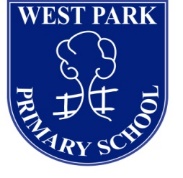 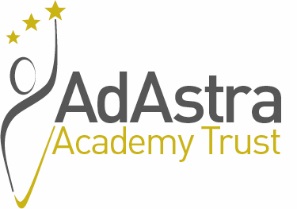 Headteacher – West Park Primary SchoolLeadership Range L18 – L24 £71,729 - £82,258Permanent, to commence 1st January 2025 (or earlier if possible)West Park Primary is a school with 340 highly motivated and well-behaved pupils on roll, based in the Rural West ward of Hartlepool.  The school has been part of Ad Astra Academy Trust since 2015.The Trust is seeking to appoint a Headteacher who can demonstrate outstanding practice, harness the skills and enthusiasm of all staff and pupils. The successful candidate will work in partnership with the Trust to lead the school towards ‘Outstanding’.  The successful candidate will be someone who is keen to further develop knowledge and skills in all aspects of school leadership and someone who will play the key role in shaping the future of our school; helping us to provide the very best for every child and family in the community. In return, the appointed Headteacher will work with a dedicated and committed staff to build on the considerable and continued successes and achievements of the school. The successful candidate will also benefit from our highly regarded School Improvement Team who will work with you to support your needs.West Park Primary School has been judged as ‘good’ by Ofsted in May 2024 “Staff are proud to work at the school. They create a happy environment where pupils attend highly, enjoy learning and are safe”.  We are looking to appoint an experienced, inspirational and motivational leader who:Passionately cares about children’s learning and development.Has excellent leadership, managerial and interpersonal skills.Has a strong commitment to developing high standards of teaching and learning and continue to raise standards.Can motivate the whole school community.Can effectively deploy resources to maximum effect.Can lead the school towards achieving and maintaining an Outstanding OfSTED judgement.Candidates are asked to demonstrate their skills and experience that they will bring to the post.Visits to school are warmly encouraged and candidates are welcome to visit us at a time of their convenience. Please contact Andy Brown OBE, Chief Executive Officer or via andy.brown@adastraacademytrust.com to arrange this.The closing date for applications:  9am, Monday 8th July 2024The selection process will be held on both Monday 15th and Tuesday 16th July.West Park Primary School is committed to safeguarding and promoting the welfare of children and young people and expects all staff and volunteers to share this commitment. As such the successful candidate will be required to undergo an enhanced DBS check.This post is exempt under the Rehabilitation of Offenders Act 1974 (Exceptions) Order 1975 (2013 and 2020).Requesting an application formApplication forms and further details are available via the Ad Astra website site:http://www.adastraacademytrust.com/careers/   Candidates must only apply using the application form provided; CV’s will not be accepted.Completed application forms to be emailed to: recruitment@adastraacademytrust.com